Bamboo InstructionsSave file as Bamboo Your Name to your eDiskChange top & bottom, left & right margin to .7Put the insertion point in the line before “Moving to a New Home”. Insert object from file “Caring for Bamboo”Select all text and change the font to Century Gothic.Apply the Heading 1 Style to “Caring for Bamboo”.Apply the Heading 2 Style to “Moving to a New Home”, “Staying Healthy” and “Keeping Bugs at Bay”.Modifying StylesModify Heading 1 Style to:BoldCenteredSpacing Before 12 pt. and Spacing After 6 pt.Modify Heading 2 Style to:ItalicCenteredSpacing Before 6 pt. and Spacing After 6 pt.Modify Heading 3 Style to:ItalicBottom BorderSelect the last two paragraphs about “Mites” and “Mealy Bugs”Change these two paragraphs to two columnsInsert a column break before “Mealy Bugs”Go to the beginning of the document (Ctrl + Home)Insert an online picture of bamboo and format as follows:Text wrap  TightPosition  Horizontal Alignment Left Relative to MarginVertical Alignment Top Relative to Margin.  Check “Allow Overlap”Size  Uncheck “Relative to original picture size” Absolute Height 1.5”, Absolute Width 1”.   Insert Caption for the picture—“-Bamboo”, Label is Figure, Below Selected ItemCtrl + Home Insert a word art that says “Beautiful Bamboo” and format as follows:Text wrap  Top and BottomPosition: Horizontal Absolute Position 1.81”to the right of columnVertical Absolute Position .57” below paragraphSize Absolute Height .9” and Width 4.5”**Word Art style you select might make the position be slightly off – adjust visually as needed**Put the insertion point after “Caring for Bamboo”. Insert a Footnote that states, “Follow these instructions carefully, Your Name”. Click Ctrl + End and hit enter. Change columns to one (it won’t look like anything happens)Use the Find command to find “rhizomes”. Put the insertion point after the first one. Insert an Endnote that says, “Grass makes a good mulch, because it's high in nitrogen and silica, as do chipped trees, bark, and straw.”Put the insertion point after “Mites” and insert another endnote that states, “Do not confuse bamboo mites with spider mites, which can severely damage plants.”Put insertion point in the line after “Staying Healthy”Insert Smart art  Process  Continuous Block ProcessType this in the boxes:Do not rake under plantExamine trenches each FallStake tall bamboosClick on the outside of the Smart art and change the size to 1.5” Height, 7” WidthInsert a watermark that says “Confidential”Put insertion point in front of “Moving to a New Home” and insert a page breakRun Spell Check & ignore all scientific names. (Basically get rid of the red squiggly marks)Save again. Copy this file to Cobra for credit.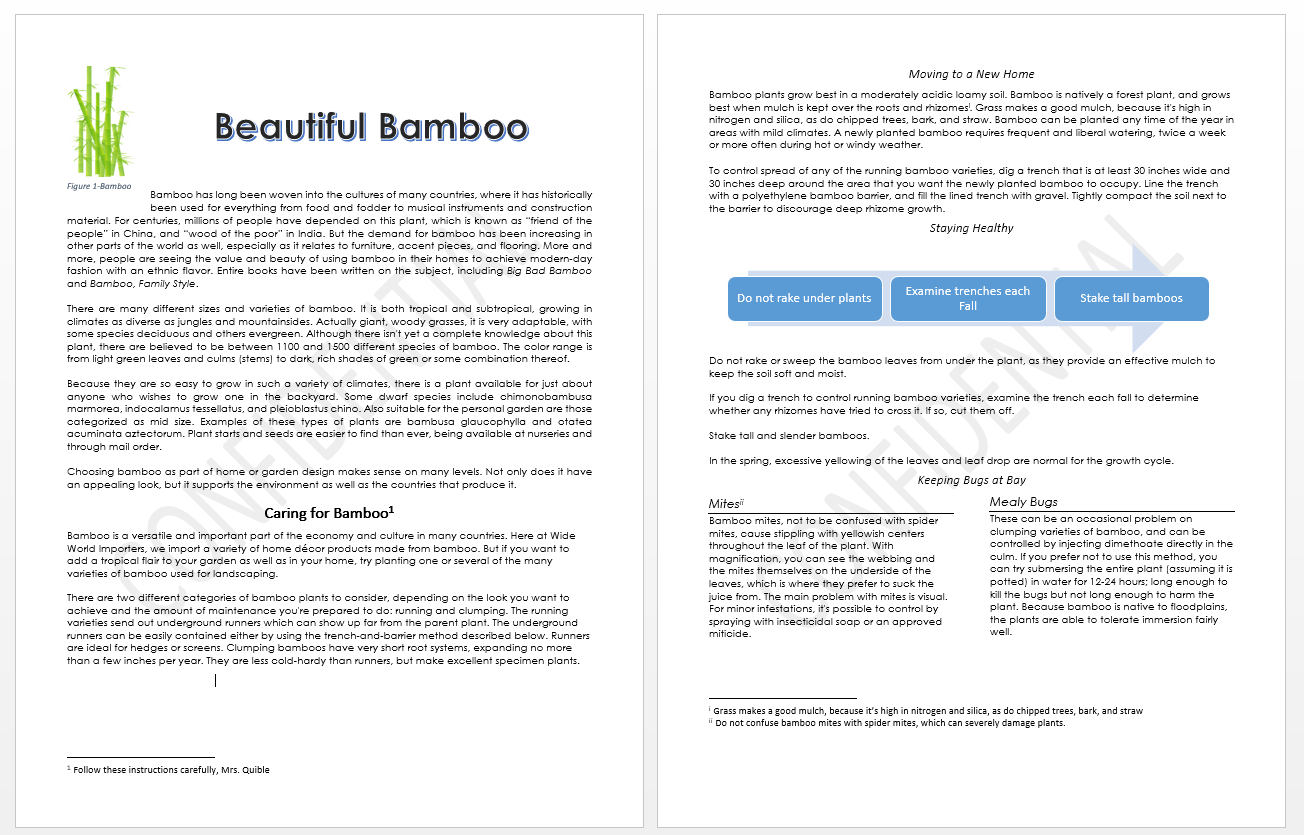 